INDICAÇÃO Nº 1606/2021Sr. Presidente: O vereador Aldemar Veiga Junior - DEM solicita que seja encaminhado a Exma. Sra. Prefeita Municipal Lucimara Godoy Vilas Boas – PSD a seguinte indicação: 	Promover o conserto de “tampa” de bueiro na calçada localizada na Alameda Maria Tereza, defronte ao número 4.380 (Colégio Objetivo), Bairro Dois Córregos. 	JUSTIFICATIVA:		Pedestres e estudantes que transitam pelo local solicitam o referido serviço, com o objetivo de evitar acidentes, tendo em vista a alta concentração de pedestres na região, conforme foto abaixo: Valinhos, 16 de agosto de 2021.Aldemar Veiga JuniorVereador - DEM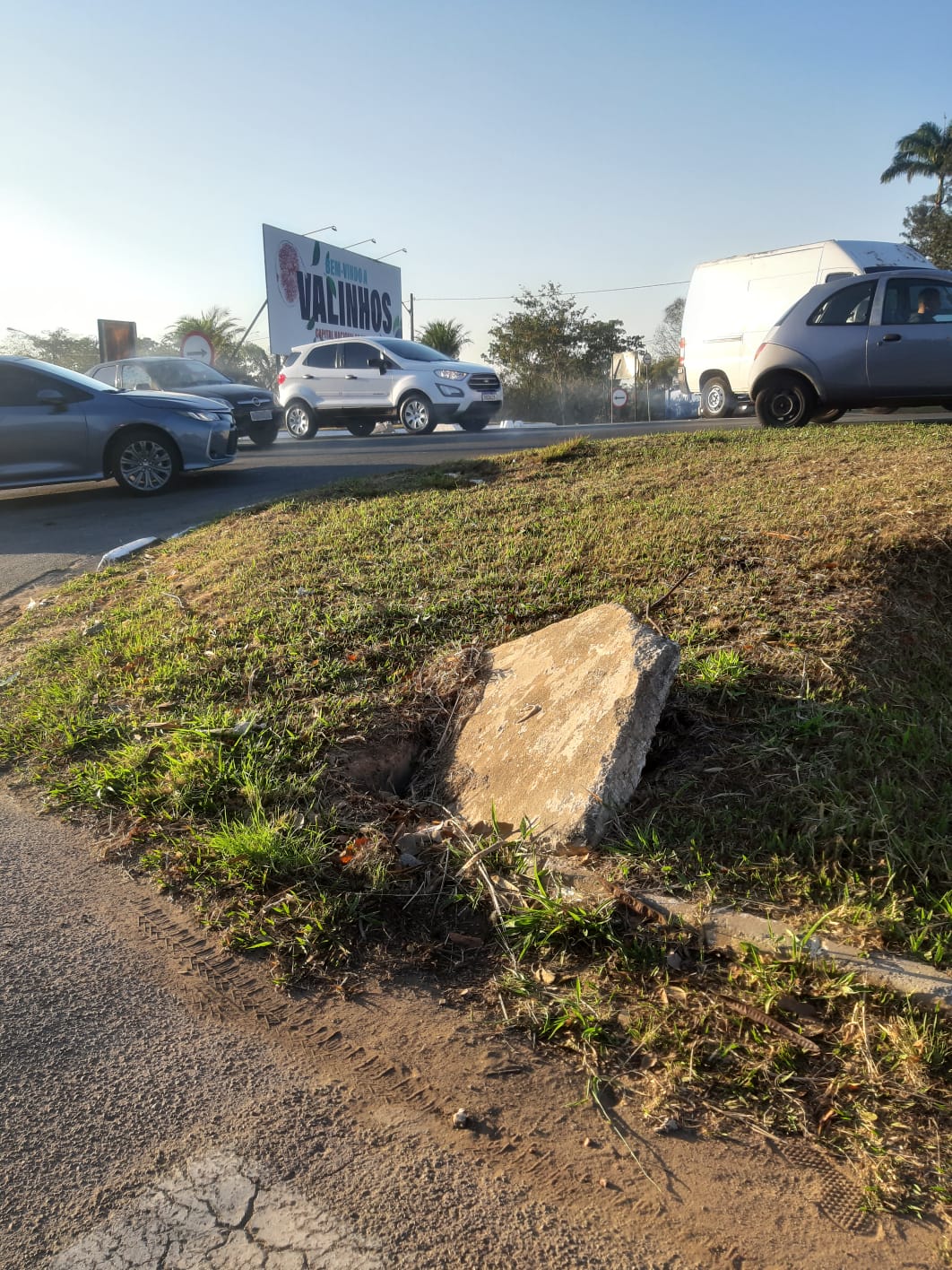 